	5 Niles - September 2017 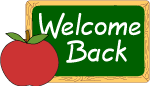 Welcome to Grade 5 and welcome back to school! My name is Jennie Niles and I will be your child’s teacher this year.  I am looking forward to a great year and I am happy to be spending it with your child.  I would like to take this opportunity to fill you in on some important information.  I am very excited to have your child in my class this year at CCS!  I will be teaching them all subjects except Phys. Ed., which will be taught by Mr. Robinson. We are beginning this year with the Intensive French program, this means that we will be covering French, Math, Art, Music and Phys. Ed. outcomes for the first semester of the year. This program is designed for all students in NB who are not enrolled in French Immersion in Grade 5. I have attached an information sheet about the program that will answer many of the questions you may have. I am sure you will notice, especially in the first few weeks, that your child has less homework than usual.  This is due to the nature of the program.  In order to ensure full comprehension, most of the work is done in class.  Having said this, students will still have to complete some work at home, or be expected to find materials necessary for upcoming projects (i.e. catalogue pictures). They may also ask you to listen to French television show, read you a French story, etc.Agendas: Most communication between myself and parents will be done through the student agendas. Please check these daily as I will be using them to send home any important information/permission slips/assignments to be signed, etc. Please write a note in your child’s agenda if there is a change in your child’s transportation after school at any time.Documents to be signed – Please fill out and return all of the forms that are attached as soon as possible.  Student Fee- C.C.S student fee is $25.00.  We ask that this be paid as soon as possible.  Meet the staff: I encourage everyone to come to meet the teacher night on September 12 at 6:00, where you can ask me any specific questions you may have about Grade 5. This is a wonderful opportunity to take a peek around our classroom/school and meet staff members that work with your child.  This is an informal event and does not require an appointment time. Contacting Miss Niles – If you should need to contact me for any reason I’m often available by email or by calling the school directly at jennie.niles@nbed.nb.ca or 276-4000. Please feel free to contact me with any questions or concerns you may have about your student. Important dates:  September 12 – Meet the Teacher 6:00 pmSeptember 21 – School Pictures September 22 – Fall Fundraiser Kick-OffSeptember 26 – Professional Learning Afternoon for Teachers, Early Dismissal for Students September 29 – Terry Fox Walk        *Important dates and reminders are also updated frequently on our school website!           http://web1.nbed.nb.ca/sites/ASD-W/ccs/Pages/default.aspxThanks for reading! I look forward to meeting you and starting another exciting school year! -Miss Jennie Niles  